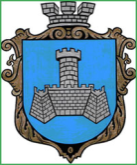 Українам. Хмільник  Вінницької областіР О З П О Р Я Д Ж Е Н Н Я МІСЬКОГО  ГОЛОВИ від 03 жовтня 2017  р.                                                   № 387 –р Про проведення   позачерговогозасідання виконкому міської ради      Розглянувши службові  записки начальника управління ЖКГ та КВ міської ради Сташок І.Г. від 03.10.2017 року, начальника управління освіти міської ради Коведи Г.І. від 02.10.2017 року, лист директора КПНЗ Хмільницька школа мистецтв Автодійчук В.В.  від 03.10.2017 року відповідно до п.п.2.2.3 пункту 2.2 розділу 2 Положення про виконавчий комітет Хмільницької міської ради 7 скликання, затвердженого  рішенням 26 сесії міської ради 7 скликання від 17.11.2016 р. №573, керуючись ст. 50 Закону України „Про місцеве самоврядування в Україні”:Провести  позачергове засідання виконкому  міської  ради  03.10.2017 року о 11.00 год., на яке винести наступні питання:2.Загальному відділу міської ради  ( О.Д.Прокопович) довести це  розпорядження до членів виконкому міської ради та всіх зацікавлених суб’єктів.3.Контроль за виконанням цього розпорядження залишаю за собою.            В. о. міського голови,            секретар міської ради                                  П.В.КрепкийС.П.МаташО.Д.ПрокоповичН.А.Буликова1Про  початок опалювального періоду  2017-2018 років в м.Хмільнику      Про  початок опалювального періоду  2017-2018 років в м.Хмільнику      Доповідає: Сташок Ігор ГеоргійовичНачальник управління ЖКГ та КВ міської ради2Про погодження щомісячного розміру батьківської плати за навчання у групах, що працюють на засадах самоокупності КПНЗ Хмільницька школа мистецтв на вересень-грудень 2017 рокуПро погодження щомісячного розміру батьківської плати за навчання у групах, що працюють на засадах самоокупності КПНЗ Хмільницька школа мистецтв на вересень-грудень 2017 рокуДоповідає: Автодійчук Валентина ВасилівнаДиректор КПНЗ Хмільницька школа мистецтв3Про надання пільг з оплати за навчання учнів КПНЗ Хмільницька школа мистецтвПро надання пільг з оплати за навчання учнів КПНЗ Хмільницька школа мистецтвДоповідає: Автодійчук Валентина ВасилівнаДиректор КПНЗ Хмільницька школа мистецтв